 Обращаем Ваше внимание, что даты могут быть изменены. По всем вопросам обращаться: 693000, Сахалинская обл., г. Южно-Сахалинск, Коммунистический проспект 33, каб. 108 (4242) 45−23−8, 45-23-79 (тел.). Эл. почта: fdp.sakhgu@mail.ru (Центр карьеры и корпоративного сотрудничества ФГБОУ ВО «СахГУ», руководитель Центра – Афанасьева Диана Олеговна (89242836494)Приложение 1ШКОЛА БУДУЩЕГО СТУДЕНТАПроект направлен на объединение обучающихся СОШ для работы по профессиональной ориентации, участием в создании и реализации совместных проектов, знакомства с будущей профессией, вузом, с преподавателями и сотрудниками университета.Школьники под руководством тьюторов осваивают программу школы в формате индивидуальных образовательных и профессиональных траекторий.I блок – Образовательная среда II блок – Сеть профильных школ  «Generation Next»Направления работы школВоркшоп-круиз по направлениям подготовки университетаПроектная работа со школьниками (школа-ВУЗ-молодой преподаватель)Мастер-классы, лекции, встречи со специалистами, проект «Университетские субботы»Экскурсии в лаборатории и центрыОнлайн-встречи: «Истории успеха профессионалов»В процессе обучения в профильных школах дети смогут познакомиться с направлениями подготовки, который реализует университет: III блок – Погружение школьников в университетскую жизнь(школа-вуз-компании-партнеры)Участие в профориентационных мероприятиях:Международная семейная научно-просветительская акция по проверке научной грамотности «Открытая лабораторная».Проект «Университетские субботы»Областной Робототехнический форум Прямые эфиры с представителями приемной комиссии, директорами институтов и тд.Участие в творческих и общественно значимых мероприятиях  (фестивали, конкурсы и др)    Участие университета в городских и областных фестивалях профессий настоящего и будущего обучающихся общеобразовательных организацийДни компаний-партнеров в университете:«Эксон Нефтегаз Лимитед»«Сахалин Энерджи Инвестмент Компани, ЛТД»ООО «Газпром добыча шельф»ООО «РН-СахалинНИПИморнефть»ООО «Армсахстрой»ООО «Шлюмберже»Ассоциация строителей «Сахалинстрой»  и др.Интеллектуальные игры «Brain battle SakhGU»Фестиваль актуального научного киноЦикл мероприятий «Вечер поэзии»Профориентационное мероприятие «Открытый университет»Конкурс литературно-музыкальных композиций «Декабрьские вечера»Открытый фестиваль молодежного творчества «Талант» и тд.IV блок – Междисциплинарный проектный центрРобототехникаЭкологические проектыХудожественно-творческие проектыМедиапроекты V блок – Онлайн-курс «Лекториум для родителей» Позволит родителям узнать о доступных школьнику способах саморегуляции, познакомит с навыками, связанными с осознанием мотивов, особенностями сопротивления воспитанию и пути его преодоления, тенденциями рынка труда, правилами приёмной компании 2021 в СахГУ и др. МИНИСТЕРСТВО НАУКИ И ВЫСШЕГО ОБРАЗОВАНИЯ РОССИЙСКОЙ ФЕДЕРАЦИИФЕДЕРАЛЬНОЕ ГОСУДАРСТВЕННОЕ БЮДЖЕТНОЕ ОБРАЗОВЫАТЕЛЬНОЕ УЧРЕЖДЕНИЕВЫСШЕГО ОБРАЗВОВАНИЯ«САХАЛИНСКИЙ ГОСУДАРСТВЕННЫЙ УНИВЕРСИТЕТ»                                                                                                                                                                                                                               УТВЕРЖДАЮ                                                                                                                                                                                                                                  врио ректора СахГУ                                                                                                                                                                                                          _______________М. Г. Ганченкова«___»_____________2020 г.ПЛАН профориентационной работы ФГБОУ ВО «Сахалинский государственный университет»на 2020– 2021 учебный год№п./п.Планируемые мероприятияСрокиКраткое описаниеПримечание12345Школа будущего студентаШкола будущего студентаШкола будущего студентаШкола будущего студентаШкола будущего студентаКурсы подготовки к ЕГЭ (математика, физика, русский язык, история, обществознание, химия, биология, английский язык).октябрь –2020;май 2021В течение курса будут разобраны все темы и прототипы заданий ЕГЭ первой и второй частей. С каждым слушателем реализовывается индивидуальный план работы с учетом уровня знаний, умений и навыков, что позволяет ребёнку  успешно преодолеть экзаменационные испытания без психологических барьеров и трудностей.Обучение на подготовительных курсах осуществляется на платной основе.7-ми месячные курсы по подготовке к ЕГЭ. Сроки курсов: октябрь - май. Продолжительность курсов – 7 месяцев. Подготовка к сдаче ЕГЭ ведется по всем предметам при условии набора групп. Периодичность занятий 1 раз в неделю во второй половине дня. Продолжительность каждого занятия – 1час 30 минут.Стоимость курсов – 12000 рублей за 1 предмет (группа от 10 человек), английский язык 24000 руб.20000 руб. за 1 предмет (от 6 чел. до 10 чел.), английский язык 40000 руб.Тестирование и консультирование по методике «Профориентатор».Психологическая компьютеризованная методика «Профориентатор» разработана коллективом научных сотрудников. Тестирование помогает выявить интересы, способности и личностные особенности. Выбрать направление подготовки в вузе, а также профиль обучения в старшей школе. Стоимость: группа от 10 человек – 480 рублей, индивидуальное тестирование – 680 рублей.Профориентационные общественные мероприятия для школьников регионаПрофориентационные общественные мероприятия для школьников регионаПрофориентационные общественные мероприятия для школьников регионаПрофориентационные общественные мероприятия для школьников регионаПрофориентационные общественные мероприятия для школьников регионаОлимпиады для школьников (химия, математика, география, экология, информатика, биология, английский язык, право, страноведение США и Великобритании, русский язык, обществознание, технология, информационные технологии, физическая культура, астрономия, основы безопасности жизнедеятельности, страноведение Японии, культура Кореи, китайский язык, физика с астрономияеским срдержанием)октябрь 2020;май 2021Основными задачами олимпиады являются:поддержка наиболее одаренных учащихся, обладающих творческими способностями, умеющих нестандартно и оригинально мыслить, находить нетривиальные решения задач, и оказание им содействия в расширении возможностей получения высшего образования;укрепление путей взаимодействия средней и высшей школы;содействие в профессиональной ориентации и непрерывном образовании учащихся;активизация работы с учащимися школ Сахалинской области со стороны профессорско-преподавательского состава СахГУ.При поддержке компании  «Эксон Нефтегаз Лимитед»Начало олимпиад – 1 октябряПо утвержденному университетскому графику (дает возможность призерам и победителям получить 4 дополнительных балла при поступлении в ФГБОУ ВО «СахГУ»Требуется предварительная заявка от участников индивидуально или от школы коллективно на адрес электронной  почты fdp.sakhgu@mail.ruМеждународная семейная научно-просветительская акция по проверке научной грамотности «Открытая лабораторная».февраль 2021Ежегодное международное мероприятие по проверке научной грамотности, организуемое с 2017 года проектом «Лаба». Проводится в разных городах мира в День российской науки (8 февраля) или в ближайшие выходные после него. Участникам «Лабораторной» предоставляется возможность проверить свои естественно-научные знания и понимание устройства базовых явлений в жизни из разных областей науки.При поддержке компании  «Эксон Нефтегаз Лимитед»Могут принять участия все желающиеПроект «Университетские субботы»Октябрь 2020 – май 2021«Университетские субботы» включают в себя интерактивные лекции, мастер-классы, практикумы, деловые игры, семинары, научно-ознакомительные экскурсии, тренинги в стенах островного университета. Опытные преподаватели и научные сотрудники СахГУ становятся проводниками в увлекательный мир науки.При поддержке компании  «Эксон Нефтегаз Лимитед»По утвержденному вузом графикуВ рамках проекта «Университетские субботы» СахГУ участники получают возможность получить новые знания, не предусмотренные школьной программой, расширить научный и культурный кругозор и окунуться в университетскую академическую среду. Требуется предварительная заявка от участников индивидуально или от школы коллективно на адрес электронной  почты fdp.sakhgu@mail.ruУчастие в проекте «Мир возможностей»Профориентационный тур по образовательным учреждениям Сахалинской области (г. Долинск, г.Корсаков, г.Невельск, г.Анива, г.Томари, г.Углегорск, г.Поронайск, г.Холмск, г.Макаров, пгт. Смирных, пгт. Тымовское, пгт. Ноглики, г.Оха)Мастер-классы для участников проекта26 октября 2020 – 01 ноября 2021Профориентационный проект для школьников из многодетных, неполных, малообеспеченных семей.При поддержке Фонда детей и подростков «НОВОЕ ПОКОЛЕНИЕ»Проект «Мир возможностей» по профориентации школьников 11-х классов из многодетных, неполных и малообеспеченных семей. Профориентационный тур СахГУ по образовательным учреждениям г. Южно-Сахалинска в течение всего годаСовместный проект с общеобразовательными учреждениями г. Южно-Сахалинска в целях презентации университета в рамках классных часов. По графику, согласованному с образовательными учреждениямиТребуется предварительная заявка от школы на адрес электронной  почты fdp.sakhgu@mail.ruТестирование и консультирование школьников по методике «Профориентатор» на предмет определения проф. направленностив течение всего годаПсихологическая компьютеризованная методика «Профориентатор» разработана коллективом научных сотрудников. Тестирование помогает выявить интересы, способности и личностные особенности. Выбрать направление подготовки в вузе, а также профиль обучения в старшей школе.По заявкам школСтоимость: группа от 10 человек – 480 рублей, индивидуальное тестирование – 680 рублей.Требуется предварительная заявка от школы на адрес электронной  почты fdp.sakhgu@mail.ruЭкскурсии по кабинетам и лабораториям СахГУ.в течение всего годаПрофориентационная экскурсия является одним из видов сопровождения профессионального самоопределения обучающихся, сочетающая в себе не только наглядность и доступность информации, но и возможность формирования у обучающихся интереса к профессии. В ходе экскурсий дети знакомятся с оборудованием, которое применяют на различных предприятиях ведущие организации региона.По заявкам школ, профильных смен лагерей Сахалинской областиТребуется предварительная заявка от школы на адрес электронной  почты fdp.sakhgu@mail.ruИнформационные встречи в образовательных организациях г. Южно-Сахалинска в рамках проведения классных часов, родительских собраний на темы: Правила приема на основные образовательные программы высшего и среднего профессионального образования, реализуемые в СахГУ.Презентация «Школы будущего студента»в течение всего годаПо графику, составленному с образовательными учреждениямиТребуется предварительная заявка от школы на адрес электронной  почты fdp.sakhgu@mail.ruОбластной Робототехнический форум апрель 2021;Проводится для учителей и учащихся общеобразовательных организаций города, педагогов и обучающихся учреждений дополнительного образования, работников дошкольных образовательных организаций, преподавателей и студентов средних профессиональных образовательных организаций и образовательных организаций высшего образованияВ программе форума: инженерные соревнования, выставка роботов, мастер-классы и др.При поддержке компании  «Эксон Нефтегаз Лимитед»Прямые эфиры с представителями приемной комиссии, директорами институтов и тд.каждый месяцВ рамках приемной кампании организуются прямые эфиры, в ходе которых абитуриенты могут напрямую пообщаться с директорами институтов и колледжей, представителями приемной комиссии. В ходе трансляции члены приемной комиссии расскажут о том, как будут проходить вступительные испытания и зачисление, как следует подавать документы и многое другое.По графику институтов, реклама в социальной сети  Instagram (@sakhgu)Участие университета в муниципальных «Ярмарках образовательных услуг» (г. Долинск, г. Анива, г. Холмск, г. Корсаков, г. Южно-Сахалинск)сентябрь-октябрь 2020Главная цель проведения ярмарки – помочь старшеклассникам определиться с выбором будущей специальности, а также с образовательным учреждением для получения профессионального образования. Университет на ярмарках презентует и профили подготовки.  По графику ОКУ «Центр занятости населения»Профориентационный лагерь «Школа интеллектуальных каникул»октябрьЛагерь дневного пребывания на осенних каникулах. В программе лагеря знакомство с миром профессий, полезные советы, мастер-классы и знакомство с преподавателями вуза.Профориентационный лагерь на осенних школьных каникулах,  в течение которых дети смогут окунуться в атмосферу обучения в ВУЗе, узнать обо всех напрвлениях подготовки, получить много полезных умений и навыков и, конечно, друзей. По результатм прохождения профтестирования «ШИК» помогает школьникам определиться с выбором профессии и дальнейшего направления обучения в вузе. Посредством общения со студентами и участия в деловых играх, мастер-классах участники ежедневно погружаются в атмосферу университета и пробуют на практике различные виды профессиональной деятельности.Требуется предварительная заявка от школы на адрес электронной  почты: fdp.sakhgu@mail.ruУчастие в профориентационном лагере  осуществляется на платной основе (1 человек – 5 тысяч руб) Совместные мероприятия с Гимназией № 3 по профориентации школьников Совместные мероприятия с МАОУ СОШ № 8 по профориентации школьниковФестивали, конкурсы, общественно-значимые мероприятия, в которых могут принять участие школьникиФестивали, конкурсы, общественно-значимые мероприятия, в которых могут принять участие школьникиФестивали, конкурсы, общественно-значимые мероприятия, в которых могут принять участие школьникиФестивали, конкурсы, общественно-значимые мероприятия, в которых могут принять участие школьникиФестивали, конкурсы, общественно-значимые мероприятия, в которых могут принять участие школьникиУчастие университета в городских и областных фестивалях профессий настоящего и будущего обучающихся общеобразовательных организацийв течение всего годаВ рамках фестиваля сотрудники университета проводят мастер-классы, экскурсии по лабораториямПо приглашению  Департамента образования и Министерства образованияДни компаний-партнеров в университете:«Эксон Нефтегаз Лимитед»«Сахалин Энерджи Инвестмент Компани, ЛТД»ООО «Газпром добыча шельф»ООО «РН-СахалинНИПИморнефть»ООО «Армсахстрой»ВГТРК «ГТРК «Сахалин»ООО «Телекомпания АСТВ»ООО «Шлюмберже»Ассоциация строителей «Сахалинстрой»  и др.в течение всего годаВуз выступает связующим звеном между школьником и будущей карьерой. Собирая всех участников процесса на одной площадке, вуз дает возможность школьникам познакомиться с актуальными и современными профессиями, процессом обучения в Сахалинском государственном университете, встречаясь с преподавателями и студентами, продемонстрировать свои способности при участии в мастер-классах, а также напрямую пообщаться с сотрудниками компаний.Сотрудничество с компаниями-партнерами направлено на повышение имиджа университета в среде потенциальных абитуриентов, работодателей, выпускников вуза. Ежегодно в вузе проводятся крупные мероприятия, направленные на прямое взаимодействие школьников, выпускников и потенциальных работодателей, заинтересованных в выпускниках СахГУ. 15.Интеллектуальные игры «Brain battle SakhGU»каждый месяцИнтеллектуальные игры – это логические и стратегические игры, в которых успех игрока или целой команды напрямую зависит от  навыков, умений и способностей совершать верные ходы согласно правилам и требованиям. Серия игр, составлена Студенческим научным обществом университета. Требуется предварительная заявка от школы на адрес электронной  почты: fdp.sakhgu@mail.ru16.Фестиваль актуального научного киноНоябрь-декабрь 2020Фестиваль актуального научного кино ФАНК — просветительское движение, объединяющее различные средства интерпретации научных идей и смыслов: авторское документальное кино о науке, современный научный театр, научные шоу и мастерские детского научно-технического творчества, лекции, дискуссии и профориентационные встречи с учеными и представителями творческих профессий.Требуется предварительная заявка от школы на адрес электронной  почты: fdp.sakhgu@mail.ru17. Цикл мероприятий «Вечер поэзии»в течение всего годаЛитературная Гостиная - открытая площадка для всех ценителей поэзии, желающих послушать или почитать стихи и отдохнутьТребуется предварительная заявка от школы на адрес электронной  почты: fdp.sakhgu@mail.ru18. Профориентационное мероприятие   «Открытый университет»Ноябрь 2020День открытых дверей в ВузеТребуется предварительная заявка от школы на адрес электронной  почты: fdp.sakhgu@mail.ru19.Конкурс литературно-музыкальных композиций «Декабрьские вечера»декабрь 2020Декабрьские вечера знаменательны тем, что в них принимают участие не только творческие команды студентов различных колледжей и институтов, студенты из КНР и Республики Корея, но и Волонтерский корпус «Доброе дело» Южно-Сахалинской и курильской епархии русской Православной Церкви, в том числе и школьники. Требуется предварительная заявка от школы на адрес электронной  почты: fdp.sakhgu@mail.ru20. Открытый фестиваль молодежного творчества «Талант»Декабрь 2020Этот проект нацелен на содействие творческой самореализации студентов и школьников, а также поддержку талантливой молодежи. Фестиваль зарекомендовал себя как лидирующий конкурс молодежного творчества среди учебных заведений Сахалинской области.Требуется предварительная заявка от школы на адрес электронной  почты: fdp.sakhgu@mail.ru21.Акция «Вальс Победы»Апрель-май  2021Международная акция,  в которой отражена тихая скорбь и светлая радость людей, победивших в той страшной войне.Все желающие. 22.Конкурс на лучшее знание корейского языка среди школьников Сахалинской областиОктябрь 2020Конкурс направлен на популяризацию языков АТР. 23.Конкурс на лучшее знание японского языка среди школьников Сахалинской областиОктябрь 2020Конкурс направлен на популяризацию языков АТР.24.Ярмарка декоративно-прикладного искусства Кореи совместно с региональной общественной организацией «Сахалинские корейцы»Октябрь 2020Мероприятие направлено на изучение истории и традиций, характерных для современной Кореи. Идея проведения праздника, объединяющего народы Сахалинской области, принадлежит региональной и местной общественным организациям "Сахалинские корейцы". На ярмарках прошлых лет были представлены картины, документы зырянской семилетней школы, национальные костюмы, веера, игрушки, сувениры, предметы декоративно-прикладного искусства и многое другое.25.Страноведческая олимпиада по английскому языку в рамках социального проекта «Английские слова и смыслы в лабиринтах культурных традиций мира» при поддержке компании Эксон Нефтегаз ЛимитедМай 2020 – май 2021Мероприятие направлено на углубленное изучение иностранных языков. Задания олимпиады повышают мотивацию к изучению предметной области «Английский язык»26.Театральный фестиваль для школьников Сахалинской области в рамках проекта «Английские слова и смыслы в лабиринтах культурных традиций мира» при поддержке компании Эксон Нефтегаз ЛимитедМай 2020 – май 2021Цели фестиваля:поддержка и развитие современных достижений российского и мирового искусства;укрепление  и развитие сахалинской культуры, межрегиональных, межнациональных и международных культурных связей;просвещение и культурно-эстетического воспитания подрастающего поколения.Задачи Фестиваля:- формирование и укрепление творческих связей театральных деятелей в сфере театра для школьников;-  популяризация достижений в области театрального искусства для школьников;- приобщение школьников Сахалинской области к идеям гуманизма и ценностям культуры;- обмен профессиональным опытом в современных направлениях и стилях  театрального искусства;- поддержка и стимулирование творческой деятельности по созданию спектаклей для школьников;- налаживание и укрепление партнерских отношений в реализации совместных творческих проектов.МероприятиеКраткое описаниеОнлайн-курс: Deep Iearning (Mooc)Массовые открытые онлайн курсы помогут в совершенстве овладеть определенным навыком.Проходят они на онлайн-платформе.Тематика: «Углубленное изучение школьных предметов».Курсы подготовки к ЕГЭВ течение курса будут разобраны все темы и прототипы заданий ЕГЭ первой и второй частей. С каждым слушателем реализовывается индивидуальный план работы с учетом уровня знаний, умений и навыков, что позволяет ребёнку  успешно преодолеть экзаменационные испытания без психологических барьеров и трудностей.Сроки курсов: октябрь - май. Продолжительность курсов – 7 месяцев. Подготовка к сдаче ЕГЭ ведется по всем предметам при условии набора групп. Периодичность занятий 1 раз в неделю во второй половине дня. Продолжительность каждого занятия – 1час 30 минут.Стоимость курсов – 12000 рублей за 1 предмет (группа от 10 человек), английский язык 24000 руб.20000 руб. за 1 предмет (от 6 чел. до 10 чел.), английский язык 40000 руб.Профтестирование на предмет выявления профессиональной направленностиПредназначено для проведения профориентационной работы с учащимися и абитуриентами с целью определения профессиональной направленности, формирования профильных классов, выбора организаций среднего или высшего профессионального образования, факультетов (направлений подготовки, специальностей) вуза.Стоимость: группа от 10 человек – 480 рублей, индивидуальное тестирование – 680 рублей.Олимпиады университета для школьниковНачало олимпиад – 1 октябряПо утвержденному университетскому графикуДает возможность призерам и победителям получить 4 дополнительных балла при поступлении в ФГБОУ ВО «СахГУ»Все школьные предметы. Требуется предварительная заявка на почту: fdp.sakhgu@mail.ruИндивидуальные образовательные траектории и профессиональный коучингИндивидуальная образовательная траектория позволит школьникам составит четкий план обучения в профильной школе с глубоким погружением в предметы, которые важны для будущей профессии. Коучинг - техники глубинного, активного. Это техника позволит ответит ребенку на ряд вопросов относительно будущей профессииИНСТИТУТ ЕСТЕСТВЕННЫХ НАУК И ТЕХНОСФЕРНОЙ БЕЗОПАСНОСТИИНСТИТУТ ЕСТЕСТВЕННЫХ НАУК И ТЕХНОСФЕРНОЙ БЕЗОПАСНОСТИИНСТИТУТ ЕСТЕСТВЕННЫХ НАУК И ТЕХНОСФЕРНОЙ БЕЗОПАСНОСТИИНСТИТУТ ЕСТЕСТВЕННЫХ НАУК И ТЕХНОСФЕРНОЙ БЕЗОПАСНОСТИШкола экологии и устойчивого развитияSTEM (Наука, технология, инжиниринг и математика)Школа энергетиковШкола биотехнологаНаправление подготовки/ПрофильЭкология и природопользование / ЭкологияПрикладная математика и информатика / Системное программирование и компьютерные технологииТехносферная безопасность /Безопасность технологических процессов и производствВодные биоресурсы и аквакультура/АквакультураНаправление подготовки/ПрофильБиология / Общая биологияПедагогическое образование (с двумя профилями)/Математика и физикаПедагогическое образование (с двумя профилями)/Безопасность жизнедеятельности и технологияНаправление подготовки/ПрофильТехносферная безопасность / Безопасность жизнедеятельности в техносфере;Педагогическое образование	/Безопасность жизнедеятельностиНаправление подготовки/ПрофильПедагогическое образование /ТехнологияНаправление подготовки/ПрофильТехносферная безопасность /Безопасность технологических процессов и производствИНСТИТУТ ПРАВА, ЭКОНОМИКИ И УПРАВЛЕНИЯИНСТИТУТ ПРАВА, ЭКОНОМИКИ И УПРАВЛЕНИЯПравовая академияШкола корпоративного управления и государственного администрированияНаправление подготовки/профильЮриспруденция / Гражданское правоЭкономика / Бухгалтерский учет, анализ и аудитНаправление подготовки/профильЮриспруденция /Уголовное правоЭкономика / Финансы и кредитНаправление подготовки/профильЭкономика / Экономика предприятий и организацийНаправление подготовки/профильМенеджмент	/ Производственный менеджментНаправление подготовки/профильМенеджмент / Экономика и управление организациейНаправление подготовки/профильГосударственное и муниципальное управление /	Государственное и муниципальное управлениеНаправление подготовки/профильСоциология / Экономическая социологияТЕХНИЧЕСКИЙ НЕФТЕГАЗОВЫЙ ИНСТИТУТТЕХНИЧЕСКИЙ НЕФТЕГАЗОВЫЙ ИНСТИТУТШкола нефтяника        Школа проектирования и урбанистикиГеология / ГеофизикаСтроительство /  Водоснабжение и водоотведениеНефтегазовое дело	/ Бурение нефтяных и газовых скважинСтроительство / Промышленное и гражданское строительствоНефтегазовое дело / Эксплуатация и обслуживание технологических объектов нефтегазового производстваЭлектроэнергетика и электротехника /	Электрические системы и сетиЭлектроэнергетика и электротехника / ЭлектроснабжениеЭксплуатация транспортно-технологических машин и комплексов / Сервис транспортных, транспортно-технологических машин и оборудования (строительные, дорожные и коммунальные машины)ИНСТИТУТ ПСИХОЛОГИИ И ПЕДАГОГИКИИНСТИТУТ ПСИХОЛОГИИ И ПЕДАГОГИКИИНСТИТУТ ПСИХОЛОГИИ И ПЕДАГОГИКИМалая спортивная академияШкола Психология PROШкола «Я учу»Направление подготовки / ПрофильПедагогическое образование / Физическая культураПсихолого-педагогическое образование	 / Практическая психология личности	Психолого-педагогическое образование  / Психология и педагогика дошкольного образованияПедагогическое образование / Начальное образованиеНаправление подготовки / ПрофильПсихолого-педагогическое образование  / Психология и педагогика дошкольного образованияНаправление подготовки / ПрофильПедагогическое образование (с двумя профилями)	 / Начальное образование и иностранный язык (японский и английский языки)ИНСТИТУТ ФИЛОЛОГИИ, ИСТОРИИ И ВОСТОКОВЕДЕНИЯИНСТИТУТ ФИЛОЛОГИИ, ИСТОРИИ И ВОСТОКОВЕДЕНИЯИНСТИТУТ ФИЛОЛОГИИ, ИСТОРИИ И ВОСТОКОВЕДЕНИЯИНСТИТУТ ФИЛОЛОГИИ, ИСТОРИИ И ВОСТОКОВЕДЕНИЯШкола культурно-познавательного туризма                                  Историко-филологическая школаЛингвистическая школа языков АТРШкола экотуризмаНаправление подготовки / ПрофильТуризм / Технология и организация туроператорских и турагентских услугПедагогическое образование / ИсторияПедагогическое образование / Иностранный язык (английский)Туризм / Международный туризмНаправление подготовки / ПрофильПедагогическое образование (с двумя профилями) / История и обществознание	Педагогическое образование (с двумя профилями) / Иностранный язык (японский и английский языки)Направление подготовки / ПрофильПедагогическое образование (с двумя профилями) / Русский язык и литератураПедагогическое образование (с двумя профилями) / Иностранный язык (корейский и английский языки)Направление подготовки / ПрофильФилология / Отечественная филология (русский язык и литература)Педагогическое образование (с двумя профилями) / Иностранный язык (китайский и английский языки)Направление подготовки / ПрофильИстория / Историческое краеведениеЛингвистика / Перевод и переводоведениеЛингвистика / Теория и методика преподавания иностранных языков и культурВостоковедение и африканистика	/ Языки и литература стран Азии и Африки (Китай)Востоковедение и африканистика	/ Языки и литература стран Азии и Африки (Корея)Востоковедение и африканистика	/ Языки и литература стран Азии и Африки (Япония)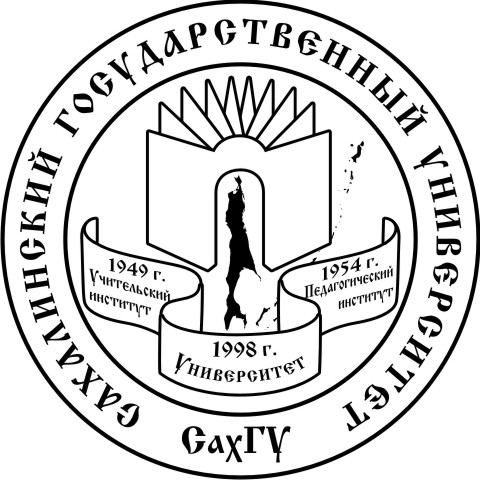 ФГБОУ ВО«Сахалинский государственный университет»693008, Россия, г. Южно-Сахалинск,ул. Ленина, 290.Тел. (4242) 452301Факс (4242) 452300 E-mail: admin@sakhgu.ru; rector@sakhgu.ru